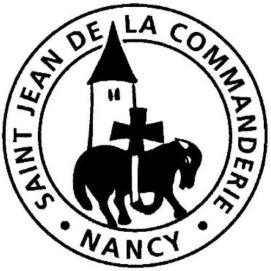 28 janvier 20184ème dimanche du Temps Ordinaire  B« Aujourd’hui écouterez-vous sa parole ? »Dans la première lecture, Moïse engage le peuple à rester attentif pour reconnaître et écouter le prophète envoyé par Dieu. De son côté, Saint Paul appelle chacun à se libérer des soucis quotidiens pour rester disponible au service du Seigneur. Jésus, enfin, se révèle envoyé de Dieu lorsqu’il enseigne à la synagogue avec une telle autorité qu’il chasse les esprits impurs.CHANT D’ENTREEDieu est en attenteEntrez : Dieu est en attente, sa maison est un lieu pour la paix.Goûtez : Dieu est en partage, sa table est un lieu pour se donner.Vous êtes le peuple de Dieu :Pierres vivantes de son EgliseTraces brûlantes de son passage,Jetant les grains de l’Evangile.Vous êtes le peuple de Dieu :Marques vivantes de son visage,Signes visibles de sa tendresse,Portant les fruits de l’Evangile.Vous êtes le peuple de Dieu :Fêtes vivantes de sa promesse,Pages ardentes de sa Parole,Jouant les mots de sa musique.1ère Lecture : Dt 18, 15-20Même si le peuple d’Israël craignait le Seigneur et ses manifestations effrayantes, il avait besoin d’être guidé par lui. En conséquence, Dieu choisira un homme issu de ce peuple pour continuer la mission de Moïse. Il leur promet un prophète à l’image de Moïse, qui sera son porte-parole.Psaume 94Aujourd’hui, ne fermez pas votre cœur mais écoutez la voix du Seigneur.Venez, crions de joie pour le Seigneur,Acclamons notre Rocher, notre salut !Allons jusqu’à lui en rendant grâcePar nos hymnes de fête, acclamons-le !Entrez, inclinez-vous, prosternez-vous,Adorons le Seigneur qui nous a faits.Oui, il est notre Dieu ;Nous sommes le peuple qu’il conduit le troupeau guidé par sa main.Aujourd’hui écouterez-vous sa parole ?« Ne fermez pas votre cœur comme au désert,Comme au jour de tentation et de défi,Où vos pères m’ont tenté et provoqué et pourtant ils avaient vu mon exploit. »2ème Lecture : 1 Co 7, 32-35Dans la perspective d’une prochaine fin des temps St Paul exhorte les Corinthiens à n’avoir aucune contrainte matérielle pour accueillir le Seigneur. En ce sens, il va jusqu’à privilégier le célibat. Mais ce qui importe dans tout état de vie, c’est de s’attacher totalement au Seigneur.Évangile : Mc 1, 21-28Alléluia. Alléluia.Le peuple qui habitait dans les ténèbres A vu une grande lumière.Sur ceux qui habitaient dans le pays et l’ombre de la mort,Une lumière s’est levée.Alléluia.Prière des FidèlesPar son enseignement et ses miracles, Jésus manifeste que le salut est venu sur la terre. Par son intercession, présentons au Père le monde d’aujourd’hui qui attend la vie de Dieu.Confions au Seigneur notre Église : qu’elle trouve les pasteurs dont elle a besoin pour guider les communautés chrétiennes selon le cœur de Dieu. Ensemble prions. R/R/	Notre Père, notre Père, nous te supplions humblement.Confions au Seigneur celles et ceux qui choisissent le célibat dans la vie religieuse ou pour un ministère ordonné : qu’ils témoignent, par cet état de vie, de l’amour de Dieu. Ensemble prions. R/Confions au Seigneur les malades dont l’esprit est tourmenté, ceux dont la santé est ébranlée par un travail excessif : qu’ils soient apaisés par la présence du Sauveur. Ensemble prions. R/Confions au Seigneur les catéchistes de notre communauté : que leurs actes soient aussi un témoignage auprès de ceux qui leur sont confiés. Ensemble prions. R/Dieu notre Père, tu nous as envoyé comme sauveur ton Fils qui s’est fait l’un des nôtres. Ecoute la prière des hommes qui se fient en ta miséricorde et donne-nous la joie d’être exaucés, toi qui règnes pour les siècles des siècles. – Amen.COMMUNIONUn homme au cœur de feuUn homme au cœur de feu qui est venu du Père et qui retourne à lui,      Jésus, le Premier-Né,     Un homme au cœur de feu nous invite à le suivre en son retournement     Jusqu’à renaître au jour irradiant de Pâques,     Jésus le Premier-Né, nous invite à le suivre :  R/R/	Pour la gloire de Dieu et sa haute louange,	Pour la gloire de Dieu et le salut du monde !Un homme sous l’Esprit, à l’œuvre au sein du monde en mal d’enfantement,Jésus, Maître et Seigneur,Un homme au cœur de feu nous invite à le suivre au rang des serviteursÀ servir aux chantiers où il poursuit sa Pâque,Jésus, Maître et Seigneur, nous invite à le suivre :  R/Un homme au cœur de chair qui veut réconcilier la terre avec le ciel,Jésus, Verbe de vie,Un homme au cœur de chair nous invite au bonheur que donne son amour :La joie qui vient de lui vient témoigner de Pâque !Jésus, Verbe de vie, nous invite au bonheur :  R/Jésus est le Seigneur de l’avenirparce qu’il est tout entierdans l’instant présent,dans la rencontre qui s’offre à lui.Père Jacques Guillet (1910-2001)